W tym tygodniu powtórzymy i utrwalimy słownictwo związane z liczeniem. „Numbers” (Liczby) one - jeden two -  dwa  three -  trzy four -  cztery five – pięćsix – sześćseven – siedemeight – osiemnine – dziewięćten – dziesięć 1.”Liczby”Odtwórz nagranie i wspólnie posłuchajcie, następnie poproś dziecko by powtarzało kolejne liczby2.Krótka rymowanka „Together”Dzieci w parze z rodzeństwem lub Rodzicem mówią krótka rymowankę utrwalającą nazwy cyfrOne – togetherTwo- togetherThree – togetherFour!Five-togetherSix – togetherSeven-togetherMore!Dzieci stoją w parze z Rodzicem lub rodzeństwem zwrócone twarzami do siebie. Na każdą liczbę (oprócz four) klaszczą w swoje dłonie a na słowo „together” – w dłonie Rodzica lub rodzeństwa. Na słowo four” i „more” siadają.Gdy dzieci znają już dobrze zabawy wówczas możemy wprowadzić małe utrudnienie – na słowo „together” krzyżować dłonie w nadgarstkach i dopiero takimi skrzyżowanymi dłońmi uderzać w dłonie Rodzica lub rodzeństwa. 3. Piosenka „Wiggle fingers”(porusz palcami)Wiggle fingers! Show me your fingers, one, two, three, four, five. Show me your fingers, wiggle them, wiggle them! Show me your fingers, one, two, three, four, five. Show me your fingers, wiggle them, wiggle them! One, two, three, four, five! Odtwórz nagranie i wspólnie posłuchajcie piosenki Wiggle fingers. Następnie poproś dziecko, żeby podczas kolejnego słuchania śpiewało razem z Tobą: 1, 2, 3, 4, 5(one, two, three, four, five). Ponownie włącz piosenkę – tym razem za każdym razem, kiedy dziecko usłyszy słowo show, powinno pokazać palce, a kiedy usłyszy wiggle – poruszyć nimi.4.”Urzodziny dziecka”Zatrzymuj nagranie po każdej usłyszanej liczbie i poproś dziecko o powtórzenie. Ponownie włącz animację – tym razem zatrzymuj ją po każdej nazwie i wspólnie klaszczcie tyle razy, ile wynosi liczba.5.RymowankaOdtwórz nagranie i posłuchajcie rymowanki. Następnie poproś dziecko, żeby podczas kolejnego słuchania za każdym razem, kiedy usłyszy słowo sad, zrobiło smutną minę. Tym razem poproś dziecko, żeby klasnęło w dłonie i uśmiechnęło się, kiedy usłyszy słowo happy! How many? One cake. Sad baby. Two balloons. Sad baby. Three hats. Sad baby. Four friends. Sad baby. Five presents. Happy baby! Happy birthday, baby!6.Karty pracy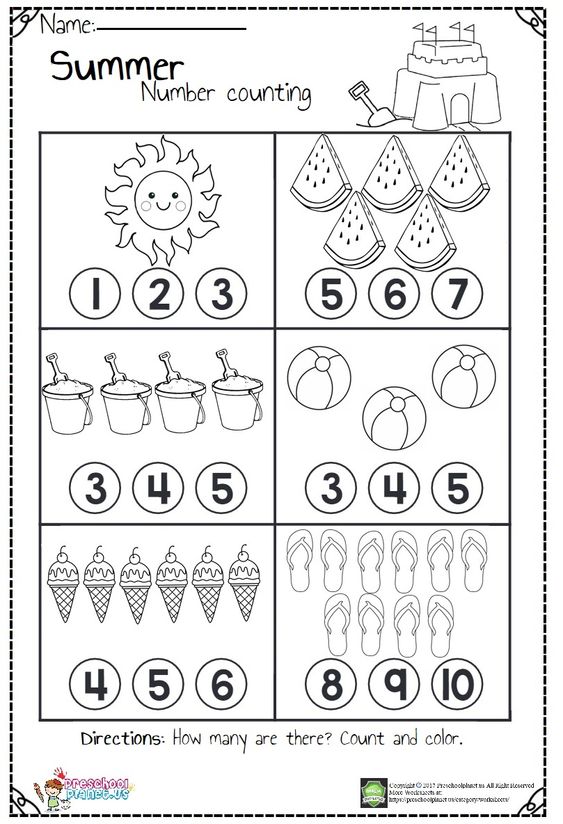 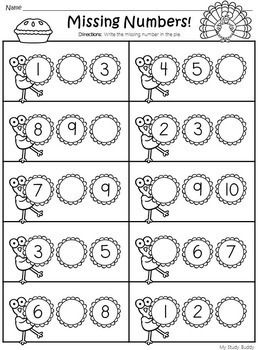 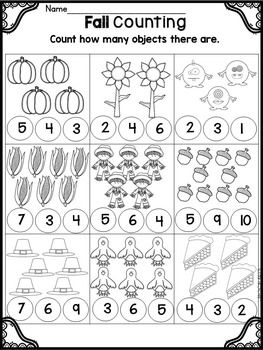 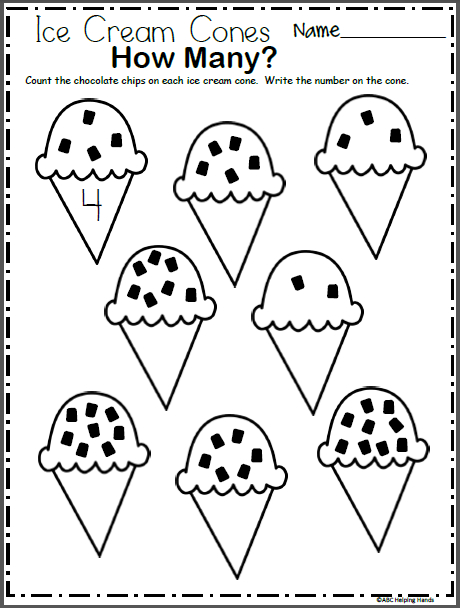 Na koniec powtórka z poprzedniego tygodnia.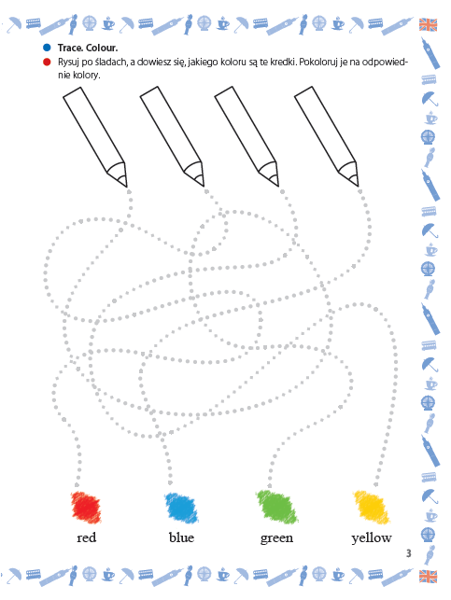 GOOD LUCK